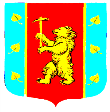 СОВЕТ ДЕПУТАТОВМУНИЦИПАЛЬНОГО ОБРАЗОВАНИЯ КУЗНЕЧНИНСКОЕ ГОРОДСКОЕ ПОСЕЛЕНИЕмуниципального образования Приозерский муниципальный район Ленинградской областиРЕШЕНИЕ от « 15  »  января  2015 года   №_24.	В соответствии с Федеральным законом от 02.03.2007г. № 25-ФЗ «О муниципальной службе в Российской Федерации», Областным законом Ленинградской области от 11.03.2008г. № 14-оз «О правовом регулировании муниципальной службы в Ленинградской области», Областным законом Ленинградской области от 22.12.2014г. № 96-оз «Об областном бюджете Ленинградской области на 2015 год и на плановый период 2016 и 2017 годов», п.8.1 статьи 8  решения Совета депутатов от  15.12.2014 года № 19 «О бюджете муниципального образования Кузнечнинское городское поселение муниципального образования Приозерский муниципальный район Ленинградской области на 2015 год и на плановый период 2016 и 2017 годов», Уставом  муниципального образования Кузнечнинское городское поселение муниципального образования Приозерский муниципальный район Ленинградской области, в целях стимулирования труда муниципальных служащих и работников администрации, Совет  депутатов муниципального образования Кузнечнинское городское поселение  РЕШИЛ:1. Утвердить размеры должностных окладов муниципальным служащим администрации МО Кузнечнинское городское поселение с 01 января 2015 года согласно Приложению  № 1.2. Утвердить размеры должностных окладов лицам, замещающим должности, не являющиеся муниципальным должностями муниципальной службы администрации МО Кузнечнинское городское поселение с 01 января 2015 года согласно Приложению  № 2.3. Утвердить размеры ежемесячных надбавок к должностному окладу за классный чин муниципальных служащих администрации МО Кузнечнинское городское поселение с 01 января 2015 года согласно Приложению  № 3.4.  Настоящее решение  распространяется на правоотношения с 01 января 2015 года.5. Настоящее решение подлежит официальному опубликованию в районной газете «Приозерские Ведомости», на официальном сайте муниципального образования Кузнечнинское городское поселение www.kuznechnoe.lenobl.ru.6.  Контроль за исполнением настоящего решения, возложить на  постоянную комиссию Совета депутатов по экономике, бюджету, налогам и муниципальной собственности  муниципального образования Кузнечнинское городское поселение.     Глава     муниципального     образования        		    	Авилов А.Ю.                                       Рассылка: дело-2, ОК -1, бух-1           Утверждено                                                                                  решением Совета депутатов                                       МО Кузнечнинское городское поселение МО Приозерский муниципальный район Ленинградской области                                                      №  24   от « 15 » января 2015 г.   Приложение № 1Размеры должностных окладов муниципальным служащим администрации муниципального образования Кузнечнинское городское поселение Утверждено                                                                                  решением Совета депутатов                                       МО Кузнечнинское городское поселение МО Приозерский муниципальный район Ленинградской области                                                      № 24   от « 15 » января 2015 г.   Приложение № 2Размеры  должностных окладов лицам, замещающим  должности, не являющиеся муниципальными должностями муниципальной службы, администрации муниципального образования Кузнечнинское городское поселениес 01 января 2015 годаУтверждено                                                                                  решением Совета депутатов                                       МО Кузнечнинское городское поселение МО Приозерский муниципальный район Ленинградской области                                                      №  24   от « 15 » января 2015 г.   Приложение № 3Размеры ежемесячных надбавок  к должностному окладу за классный чин работников администрации муниципального образования Кузнечнинское городское поселениеМуниципальный служащий  1 класса            -   2999,65 рублейМуниципальный служащий  2 класса            -   2849,66 рублейМуниципальный служащий  3 класса            -   2774,67 рублейМуниципальный служащий  4 класса            -   2624,69 рублейМуниципальный служащий  5 класса            -   2474,70 рублейМуниципальный служащий  6 класса            -   2399,72 рублейМуниципальный служащий  7 класса            -   2249,74 рублейМуниципальный служащий  8 класса            -   2099,75 рублейМуниципальный служащий  9 класса            -   2024,76 рублейМуниципальный служащий  10 класса           -  1949,77 рублейМуниципальный служащий  11 класса           -  1874,78 рублейМуниципальный служащий  12 класса           -  1799,79 рублейМуниципальный служащий  13 класса           -  1649,81 рублейМуниципальный служащий  14 класса           -  1499,83 рублейМуниципальный служащий  15 класса           -  1424,83 рублейНаименование муниципальных должностей муниципальной службыРазмер месячного должностного оклада (рублей) на 01.01.2015 г. Категория «Руководители» Категория «Руководители»Высшие муниципальные должности муниципальной службыВысшие муниципальные должности муниципальной службыГлава администрации муниципального образования14518,30Главные муниципальные должности муниципальной службыГлавные муниципальные должности муниципальной службыЗаместитель главы администрации муниципального образования12958,46Ведущие муниципальные должности муниципальной службыВедущие муниципальные должности муниципальной службыНачальник сектора экономики и финансов администрации7739,09Категория «Специалисты»Категория «Специалисты»Старшие  муниципальные должности муниципальной службыСтаршие  муниципальные должности муниципальной службыВедущий специалист7019,18Младшие  муниципальные должности муниципальной службыМладшие  муниципальные должности муниципальной службыСпециалист 1 категории6659,22Наименование  должностей Размер месячного должностного оклада (рублей) на 01.01.2015 г.Водитель администрации6479,23